CÂMARA MUNICIPAL DE JACAREÍ18ª LEGISLATURA - ANO IVRESUMO DA ATA ELETRÔNICA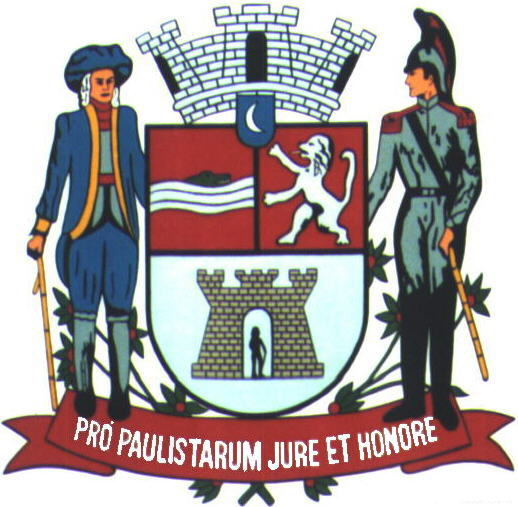 8ª SESSÃO ORDINÁRIARealizada em 27/03/2024Horário: 9h34min18ª (DÉCIMA OITAVA) LEGISLATURA - ANO IVRESUMO DA ATA ELETRÔNICA DA8ª (OITAVA) SESSÃO ORDINÁRIAAos vinte e sete (27) dias do mês de março (03) do ano dois mil e vinte e quatro (2024), iniciando às nove horas e trinta e quatro minutos (9h34min), compareceram à Câmara Municipal de Jacareí, a fim de participar de Sessão Ordinária regimentalmente designada, os seguintes Vereadores: ABNER ROSA – PSDB; DUDI - PL; EDGARD SASAKI – PP; HERNANI BARRETO – REPUBLICANOS; LUÍS FLÁVIO (FLAVINHO) - PT; MARIA AMÉLIA - PSDB; PAULINHO DO ESPORTE - PODEMOS; PAULINHO DOS CONDUTORES - PL; DR. RODRIGO SALOMON - PSD; ROGÉRIO TIMÓTEO - REPUBLICANOS; RONINHA - PODEMOS; SÔNIA PATAS DA AMIZADE – PL.	AUSENTE: VALMIR DO PARQUE MEIA LUA - PP – Apresentou atestado médico. 	A Sessão teve a Presidência do Vereador ABNER ROSA – PSDB, tendo para secretariá-lo os pares SÔNIA PATAS DA AMIZADE e PAULINHO DO ESPORTE, respectivamente 1º e 2º Secretários.	ABERTURA: A 8ª Sessão Ordinária foi aberta pelo Presidente ABNER ROSA – PSDB, após a constatação de “quórum”, registrou as presenças dos familiares e amigos da Homenageada Ana Lúcia, citando-os nominalmente; cumprimentou o Sr. Márcio Alexandre Madureira, Presidente da Associação de Bairro Jardim das Oliveiras e Vila Nova Aliança; determinou a execução do Hino Nacional Brasileiro e, em seguida, o Hino de Jacareí, em comemoração ao aniversário da cidade. Após as execuções dos hinos, o Vereador Dr. Rodrigo Salomon, da Tribuna, procedeu à leitura de um trecho bíblico 	.................................................................................................................................. TRIBUNA LIVRE: Neste momento, o Senhor Márcio Alexandre Madureira, Presidente da Associação de Bairro Jardim das Oliveiras e Vila nova Aliança, fez uso da palavra, conforme inscrição prévia, abordando o tema: Prestação de Contas da Associação. Tempo: 15 minutos .............................................................. .................................................................................................................................. Logo após, o Senhor Presidente agradeceu o representante e determinou a continuidade da Sessão. ......................................................................................... INVERSÕES: 	1. Aprovada pelo Plenário, solicitação do Senhor Presidente para inversão da ordem da Sessão, com início imediato da Ordem do Dia.	2. Aprovada pelo Plenário, solicitação do Vereador Dudi para inversão do projeto 14/2024 para segundo item da Ordem do Dia.	 3. Aprovada pelo Plenário, solicitação do Vereador Dr. Rodrigo Salomon para votação dos dois projetos de homenagem primeiro e depois fosse feito apenas um intervalo para as fotos oficiais. 	FASE DA ORDEM DO DIA: O Senhor Presidente determinou o início da Ordem do Dia, com a discussão e votação de proposituras.	INCLUSÃO:	Aprovada a inclusão do PLL nº 14/2024 - Projeto de Lei Legislativo. Autoria: Vereador Dudi.	1. Discussão única do PLL nº 5/2024 - Projeto de Lei Legislativo. Autoria: Vereador Abner Rosa. Assunto: Dispõe sobre a denominação da Rua 02, no Parque Residencial Jequitibá, bairro Cerejeiras, na cidade de Jacareí/SP (Missionária Ana Lúcia de Oliveira). 	Resultado: Após ser apresentado e discutido, o Projeto foi aprovado por aclamação. 	2. Discussão única do PLL nº 14/2024 - Projeto de Lei Legislativo. Autoria: Vereador Dudi. Assunto: Dispõe sobre denominação da Estrada Mario Silvério da Silva - JCR 294. 	Resultado: Após ser apresentado e discutido, o Projeto foi aprovado por aclamação. 	SESSÃO SUSPENSA: Em seguida, a Sessão foi suspensa por dez minutos para as fotos oficiais com os familiares dos homenageados. Decorridos os dez minutos, após a constatação de “quórum”, a Presidência reabriu a Sessão e determinou a continuidade da Ordem do Dia. 	3. Discussão única do PLL nº 7/2024 - Projeto de Lei Legislativo. Autoria: Vereador Abner Rosa. Assunto: Dispõe sobre a denominação da Praça das Artes Marciais - Memorial ao Mestre Gelson de Jesus Barbosa, no bairro Jardim Terras da Conceição.	Resultado: Projeto Retirado da Ordem do Dia.	4. Discussão única do PLL nº 4/2024 - Projeto de Lei Legislativo. Autoria: Vereador Paulinho dos Condutores. Assunto: Dispõe sobre a tramitação prioritária dos processos administrativos em que figure como parte interessada a vítima de violência doméstica e familiar.	Resultado: Após ser apresentado e discutido, o Projeto foi aprovado com onze votos favoráveis. 	5. Votação Secreta do PDL nº 5/2024 - Projeto de Decreto Legislativo. Autoria: Vereador Edgard Sasaki. Assunto: Concede o prêmio "Herbert José de Souza" à Sra. Maria Apparecida de Queiroz Accioly (Marici Accioly).	Resultado: Projeto aprovado em votação secreta.	Em seguida, o Vereador Edgard Sasaki fez a apresentação da Sra. Marici Accioly.	SESSÃO SUSPENSA: Após a anuência do Plenário, a presidência suspendeu a Sessão às 12horas para o horário de almoço. O retorno foi às 13horas. Após a constatação de “quórum”, a Presidência reabriu e determinou a continuidade da Sessão.	FASE DO EXPEDIENTE: Nos termos regimentais, o Senhor Presidente determinou a leitura e votação dos trabalhos dos Vereadores. 	 ABNER: Indicações Protocoladas: 0916 0917 0918 0919 0920 0921 0932. Moções lidas em Plenário: 0187 - Tramitado em Plenário - Moção Congratulatória à Pastora Marina Pereira de Carvalho, da Igreja Evangélica Assembleia de Deus – Ministério do Belém em Jacareí, pela celebração de seu aniversário, ocorrido em 17 de março. 0188 - Tramitado em Plenário - Moção Congratulatória à Corporação Musical de Jacareí pela celebração de seus 84 anos, comemorados no mês de março de 2024. 	DUDI: Indicações Protocoladas: 0944 0945 0946 0947. Requerimentos deliberados pelo Plenário: 0080 - Aprovado - À EDP, solicitando poda das árvores localizadas em toda a extensão da Rua Nelson Gonçalves, no Bairro Villa Branca, neste Município. Inclusões de Processos na Ordem do Dia: 0003 - Aprovado - Requer a inclusão extraordinária do PLL nº 14/2024 na Ordem do Dia da Sessão Ordinária de 27 de março de 2024.	EDGARD SASAKI: Requerimentos deliberados pelo Plenário: 0075 - Aprovado - À Concessionária Rota das Bandeiras, solicitando, em caráter de urgência, a capina e limpeza de toda a extensão dos acostamentos no trecho da antiga Rodovia Dom Pedro I, neste Município. 0076 - Aprovado - Ao 41º BPM/l - Batalhão de Polícia Militar do Interior, solicitando atuação mais intensa, com rondas, nas ruas e avenidas do Jardim América, no Bairro São João. Moções lidas em Plenário: 0185 - Tramitado em Plenário - Moção Congratulatória à Secretária de Assistência Social, Sra. Patrícia Juliani, pela honrosa apresentação da 1ª Mostra de Boas Práticas da Assistência Social, no dia 21 de março de 2024, no Teatro Ariano Suassuna. 0186 - Tramitado em Plenário - Moção Congratulatória ao Subtenente André Luís Quirino de Almeida, e aos novos integrantes do Tiro de Guerra 02-051 Jacareí, pela Solenidade de Incorporação e Matrícula dos Atiradores de 2024, em cerimônia realizada no dia 23 de março na sede do Órgão de Formação da Reserva, situado no Jardim Paulistano.	HERNANI BARRETO: Indicações Protocoladas: 0922 0923 0924 0925 0926 0927 0928 0929 0930 0931 0937. Requerimento deliberado pelo Plenário: 0074 - Aprovado - À EDP, solicitando providências urgentes quanto à poda de árvores, em conflito com a fiação elétrica, em toda extensão da Avenida José Cândido Porto, no bairro Villa Branca, e na Rua Ex-Combatente José de Oliveira, no Jardim Terras de São João. Pedidos de Informações deliberados pelo Plenário: 0060 - Aprovado - Requer informações quanto às emendas impositivas destinadas pelo Vereador Hernani Barreto (Republicanos) à Secretaria de Esportes e Recreação, no ano de 2023, para o exercício de 2024. 0061 - Aprovado - Requer informações quanto à autuação de munícipe pela construção de abrigo de ônibus em parada de transporte público coletivo para embarque e desembarque de passageiros noBairro Estância Porto Velho.	LUÍS FLÁVIO (FLAVINHO):  Indicações Protocoladas: 0950 0951 0953 0959.  Pedido de Informações deliberados pelo Plenário: 0057 - Aprovado - Requer informações sobre as nomeações para o cargo de Agente de Apoio Escolar através do Concurso Público nº 5/2023. 0059 - Aprovado - Requer informações sobre a execução de obras de pavimentação e drenagem nos bairros Veraneio Ijal e Veraneio Irajá.	MARIA AMÉLIA: Indicações Protocoladas: 0952 0954 0957 0958 0960 0961 0962 0963 0964 0965 0966 0967 0968 0969 0970. Requerimentos deliberados pelo Plenário: 0078 - Aprovado - À Senhora Ana Beatriz Hernandez Hernandes Palermo, responsável pela Diretoria Regional de Saúde 17 do Estado de São Paulo, solicitando especial atenção com relação ao caso de munícipe de Jacareí que, desde 2022, aguarda agendamento para cirurgia (ortopedia). 0079 - Aprovado - Ao Secretário de Educação do Estado de São Paulo, Sr. Renato Feder, e à DirigenteRegional de Ensino de Jacareí, Sra. Daniela Aparecida Guedes de Paula, solicitando especial atenção para a instalação de cobertura na quadra poliesportiva da EE Prof.ª Hermínia Silva de Mesquita, localizada na Rua José Benedito Duarte, nº 59, neste Município. Moções lidas em Plenário: 0219 - Tramitado em Plenário - Moção Congratulatória ao médico Victor Tedeschi de Godoy, com atuação focada em medicina de família e comunidade, pelo excelente atendimento que vem prestando aos pacientes da UMSF Jardim do Vale. 0220 - Tramitado em Plenário - Moção Congratulatória à Associação Comercial e Industrial de Jacareí pela realização da palestra “Inteligência Emocional – Qual a importância para o mundo dos negócios?” que ocorreu no último dia 19 de março e foi conduzida pelo palestrante Rafael Jorge da Cunha. 0221 - Tramitado em Plenário - Moção Congratulatória aos atletas da cidade reconhecidos e homenageados na entrega do “Prêmio Jorge Araújo de Destaque Esportivo”, ocorrida nas sessões solenes dos dias 14/03/2024 para a categoria Infantojuvenil e 18/03/2024 para a categoria Adulto. 0222 - Tramitado em Plenário - Moção Congratulatória ao vereador Dudi e sua equipe, bem como aos demais servidores da câmara que estiveram envolvidos, pela realização das sessões solenes para a entrega do “Prêmio Jorge Araújo de Destaque Esportivo” aos atletas da cidade indicados nascategorias Infantojuvenil (dia 14/03/24) e Adulto (dia 18/03/24). 0223 - Tramitado em Plenário - Moção Congratulatória à toda a equipe da Secretaria de Assistência Social, na pessoa da Secretária Patrícia Juliani, pela realização da 1ª Mostra de Boas Práticas de Assistência Social, realizada no último dia 21 de março. 0224 - Tramitado em Plenário - Moção Congratulatória a Suélen Crístoli, pela palestra com o tema “O Poder dos Sonhos”, realizada no último dia 21 de março, a convite da Procuradoria Especial da Mulher da Câmara Municipal de Jacareí. 0225  Tramitado em Plenário - Moção Congratulatória ao Subtenente André Luís Quirino de Almeida e demais integrantes do Tiro de Guerra 02-051 (Jacareí-SP), pela realização da Solenidade de Matrícula dos Atiradores da Turma 2024, ocorrida no último dia 23 de março. 0226 - Tramitado em Plenário - Moção Congratulatória à Diretoria do F.C. Santa Maria pela organização e realização da 2ª Copa de Futebol – Homenagem a José Carlos Mota, o Zito, encerrada neste domingo, dia 24 de março de 2024, e aos times participantes: Unidos da Vila F.C., F.C. Santa Maria, Bela Vista F.C., Unidos do São Silvestre, F. Bandeira Branca, CPM F.C. e Avai, bi-campeão do torneio. 	PAULINHO DO ESPORTE:  Moções lidas em Plenário: 0189 - Tramitado em Plenário - Moção Congratulatória à atleta Ana Paula Borrego, da modalidade arco e flecha, por ter sido agraciada com o Prêmio Jorge Araújo de Destaque Esportivo – Categoria Adulto, em Sessão Solene realizada nesta Casa Legislativa na data de 18 de março deste ano. 0190 - Tramitado em Plenário - Moção Congratulatória ao atleta Adoniram Carey de Oliveira, da modalidade atletismo, por ter sido agraciado com o Prêmio Jorge Araújo de Destaque Esportivo – Categoria Adulto, em Sessão Solene realizada nesta Casa Legislativa na data de 18 de março desteano. 0191 - Tramitado em Plenário - Moção Congratulatória ao atleta Eduardo de Lima Silva, da modalidade basquetebol, por ter sido agraciado com o Prêmio Jorge Araújo de Destaque Esportivo – Categoria Adulto, em Sessão Solene realizada nesta Casa Legislativa na data de 18 de março deste ano. 0192 ** Tramitado em Plenário - Moção Congratulatória à atleta Verônica Tainara Pereira Feitosa, damodalidade bicicross, por ter sido agraciada com o Prêmio Jorge Araújo de Destaque Esportivo – Categoria Adulto, em Sessão Solene realizada nesta Casa Legislativa na data de 18 de março deste ano. 0193 - Tramitado em Plenário - Moção Congratulatória ao atleta Samuel Roberto de Souza, da modalidade capoeira, por ter sido agraciado com o Prêmio Jorge Araújo de Destaque Esportivo – Categoria Adulto, em Sessão Solene realizada nesta Casa Legislativa na data de 18 de março deste ano. 0194 - Tramitado em Plenário - Moção Congratulatória ao atleta Sérgio Luís Machado, da modalidade ciclismo, por ter sido agraciado com o Prêmio Jorge Araújo de Destaque Esportivo – Categoria Adulto, em Sessão Solene realizada nesta Casa Legislativa na data de 18 de março deste ano. 0195 - Tramitado em Plenário - Moção Congratulatória à atleta Laura Caroline da Silva Silveira, da modalidade dança, por ter sido agraciada com o Prêmio Jorge Araújo de Destaque Esportivo – Categoria Adulto, em Sessão Solene realizada nesta Casa Legislativa na data de 18 de março deste ano. 0196 - Tramitado em Plenário - Moção Congratulatória ao atleta Gabriel Fernandes Alves, da modalidade futebol, por ter sido agraciado com o Prêmio Jorge Araújo de Destaque Esportivo – Categoria Adulto, em Sessão Solene realizada nesta Casa Legislativa na data de 18 de março deste ano. 0197 - Tramitado em Plenário - Moção Congratulatória ao atleta João Pedro Felipe Marins, da modalidade futsal, por ter sido agraciado com o Prêmio Jorge Araújo de Destaque Esportivo – Categoria Adulto, em Sessão Solene realizada nesta Casa Legislativa na data de 18 de março deste ano. 0198 - Tramitado em Plenário - Moção Congratulatória ao atleta Carlos Eduardo Salgado dos Santos, da modalidade handebol, por ter sido agraciado com o Prêmio Jorge Araújo de Destaque Esportivo – Categoria Adulto, em Sessão Solene realizada nesta Casa Legislativa na data de 18 de março deste ano. 0199 - Tramitado em Plenário - Moção Congratulatória ao atleta Sinai de Jesus Bispo, da modalidade judô, por ter sido agraciado com o Prêmio Jorge Araújo de Destaque Esportivo – Categoria Adulto, em Sessão Solene realizada nesta Casa Legislativa na data de 18 de março deste ano. 0200 - Tramitado em Plenário - Moção Congratulatória ao atleta Marcelo Fregonesi, da modalidade luta de braço, por ter sido agraciado com o Prêmio Jorge Araújo de Destaque Esportivo – Categoria Adulto, em Sessão Solene realizada nesta Casa Legislativa na data de 18 de março deste ano. 0201 - Tramitado em Plenário - Moção Congratulatória ao atleta Matheus Eduardo Costa da Silva, da modalidade taekwondo, por ter sido agraciado com o Prêmio Jorge Araújo de Destaque Esportivo – Categoria Adulto, em Sessão Solene realizada nesta Casa Legislativa na data de 18 de março deste ano. 0202 - Tramitado em Plenário - Moção Congratulatória ao atleta Luís Ferraz, da modalidade motovelocidade, por ter sido agraciado com o Prêmio Jorge Araújo de Destaque Esportivo – Categoria Adulto, em Sessão Solene realizada nesta Casa Legislativa na data de 18 de março deste ano. 0203 - Tramitado em Plenário - Moção Congratulatória à atleta Rafaela Aparecida Corrêa, da modalidade paradesporto, por ter sido agraciada com o Prêmio Jorge Araújo de Destaque Esportivo – Categoria.	PAULINHO DO ESPORTE: Indicações Protocoladas: 0933 0934. Moções lidas em Plenário: Adulto, em Sessão Solene realizada nesta Casa Legislativa na data de 18 de março deste ano. 0204 - Tramitado em Plenário - Moção Congratulatória ao atleta Felipe da Silva Conceição Reis, da modalidade rugby, por ter sido agraciado com o Prêmio Jorge Araújo de Destaque Esportivo – Categoria Adulto, em Sessão Solene realizada nesta Casa Legislativa na data de 18 de março deste ano. 0205 - Tramitado em Plenário - Moção Congratulatória ao atleta Cayo Francisco, da modalidade skate, por ter sido agraciado com o Prêmio Jorge Araújo de Destaque Esportivo – Categoria Adulto, em Sessão Solene realizada nesta Casa Legislativa na data de 18 de março deste ano. 0206 - Tramitado em Plenário - Moção Congratulatória à atleta Maria Fernanda de Oliveira Leão Fernandes, da modalidade tênis de mesa, por ter sido agraciada com o Prêmio Jorge Araújo deDestaque Esportivo – Categoria Adulto, em Sessão Solene realizada nesta Casa Legislativa na data de 18 de março deste ano. 0207 - Tramitado em Plenário - Moção Congratulatória ao atleta Gabriel Aparecido, da modalidade voleibol, por ter sido agraciado com o Prêmio Jorge Araújo de Destaque Esportivo – Categoria Adulto, em Sessão Solene realizada nesta Casa Legislativa na data de 18 de março deste ano. 0208 - Tramitado em Plenário - Moção Congratulatória à atleta Iraí Leite Bueno, da modalidade voleibol adaptado, por ter sido agraciada com o Prêmio Jorge Araújo de Destaque Esportivo – Categoria Adulto, em Sessão Solene realizada nesta Casa Legislativa na data de 18 de março deste ano. 0209 - Tramitado em Plenário - Moção Congratulatória ao atleta Laerte Lopes, da modalidade xadrez, por ter sido agraciado com o Prêmio Jorge Araújo de Destaque Esportivo – Categoria Adulto, em Sessão Solene realizada nesta Casa Legislativa na data de 18 de março deste ano.	PAULINHO DOS CONDUTORES: Pedido de Informações deliberado pelo Plenário: 0052 - Aprovado - Requer informações sobre os serviços prestados pela empresa Concessão Ambiental de Jacareí Ltda.	RODRIGO SALOMON: Indicações Protocoladas: 0898 0905 0907 0908 0910 0911 0912 0913 0949. Pedidos de Informações deliberados pelo Plenário: 0056 - Aprovado - Requer informações sobre o funcionamento das câmeras do COI – Centro de Operações Integradas em Jacareí. 0058 - Aprovado - Requer informações sobre os valores despendidos pela Prefeitura Municipal de Jacareípara custeio dos serviços de publicidade e propaganda. 	ROGÉRIO TIMÓTEO: Indicações Protocoladas: 0899 0900 0901 0902 0903 0904 0906 0909 0915 0948. Requerimento deliberado pelo Plenário: 0073 - Aprovado - À EDP, solicitando poda das árvores, cujos galhos estão entrelaçados em fios elétricos, em toda a extensão da Avenida Dom Pedro I, no Parque dos Príncipes, pois a fiação no local está sempre em curto. Pedido de Informações deliberado pelo Plenário: 0053 - Aprovado - Requer informação acerca do aumento da taxa de lixo de Jacareí no ano de 2024. 	RONINHA: Indicações Protocoladas: 0935 0936 0939 0940 0941 0942 0943. Requerimento deliberado pelo Plenário: 0077 - Aprovado - À Vivo, solicitando providências relativas ao estado em que se encontra a fiação de sua rede na Avenida Rômulo Rossi, na altura do nº 974, no Jardim Santo Antônio da Boa Vista.Moções lidas em Plenário: 0210 - Tramitado em Plenário - Registra o transcurso do Dia Internacional Contra a Discriminação Racial, celebrado em 21 de março. 0211 - Tramitado em Plenário - Registra o transcurso do Dia Mundial da Infância, celebrado em 21 de março. 0212 - Tramitado em Plenário - Registra o transcurso do Dia Mundial da Poesia, celebrado em 21 de março. 0213 - Tramitado em Plenário - Registra o transcurso do Dia Nacional da Constituição, celebrado em 25 de março. 0214 - Tramitado em Plenário - Registra o transcurso do dia da Sexta-Feira Santa, este ano em 29 de março. 0215 - Tramitado em Plenário - Moção Congratulatória às atletas da Associação Atlética Salvador Jacareí, na pessoa do Treinador Djalma, pelo encerramento do Mês da Mulher. 0216 - Tramitado em Plenário - Moção Congratulatória e menção de mérito a Yan Christian pelo transcurso de seu aniversário, a ser celebrado em 29 de março. 0217 - Tramitado em Plenário - Moção Congratulatória e menção de mérito a Henrique de Oliveira L. Aguiar pelo transcurso de seu aniversário, a ser celebrado em 3 de abril. 0218 - Tramitado em Plenário - Moção Comemorativa pelo transcurso dos 372 anos do aniversário de Jacareí, a ser celebrado em 3 de abril.	SÔNIA PATAS DA AMIZADE: Indicações Protocoladas: 0914. Pedidos de Informações deliberados pelo Plenário: 0054 - Aprovado - Requer informações acerca da licitação para a nova campanha de vacinação. 0055 - Aprovado - Requer informações sobre a liberação de emendas para entidades do terceiro setor.	RESPOSTAS A PEDIDOS DE INFORMAÇÕES: Na forma regimental, foram lidas as respostas aos Pedidos de Informações números: de 27 a 31/2024.	VOTOS DE PESAR E MINUTO DE SILÊNCIO: A presidência registrou os Votos de Pesar e determinou um minuto de silêncio em memória dos falecidos, em conformidade ao Regimento Interno. 	Encerrando o Expediente, o Senhor Presidente, determinou o início da Fase do Horário da Tribuna.	FASE DO HORÁRIO DA TRIBUNA (TEMAS LIVRES): Para abordar temas de suas livres escolhas durante doze (12) minutos, desde que de interesse público, os Vereadores abaixo relacionados, na ordem em que constam, ocuparam a tribuna e fizeram uso da palavra: DUDI - PL; EDGARD SASAKI – PP; HERNANI BARRETO – REPUBLICANOS; MARIA AMÉLIA - PSDB; PAULINHO DO ESPORTE - PODEMOS; PAULINHO DOS CONDUTORES - PL; ROGÉRIO TIMÓTEO - REPUBLICANOS; RONINHA - PODEMOS; SÔNIA PATAS DA AMIZADE – PL.	Em seguida, o Senhor Presidente leu os seguintes ofícios, que se encontram anexos a este resumo:	Nº 01/2024-PP – Comunica filiação dos Vereadores Edgard Takashi Sasaki (líder da bancada do PP) e Benjamin Valmir Cândido Pereira ao Partido Progressista.	Nº 3.762/03/2024-GVPE – Comunica filiação do Vereador Paulinho do Esporte (Paulo Luis Santos) ao PODEMOS.	Finalizando, o Senhor Presidente Vereador Abner Rosa registrou que devido ao feriado do dia 03/04/2024, a sessão ordinária será realizada no dia 04/04/2024, no mesmo horário e registrou agradecimentos aos servidores, aos internautas e aos vereadores presentes: DUDI - PL; EDGARD SASAKI – PSDB; HERNANI BARRETO – REPUBLICANOS; MARIA AMÉLIA - PSDB; PAULINHO DO ESPORTE - PSD; ROGÉRIO TIMÓTEO - REPUBLICANOS; RONINHA - PODEMOS; SÔNIA PATAS DA AMIZADE – PL.	ENCERRAMENTO: O Presidente encerrou a Sessão às 17h30min.	Para constar, foi lavrado o presente Resumo da Ata Eletrônica por mim, ______________________ Salette Granato - Oficial Técnico Legislativo, digitado e assinado, na conformidade do Artigo 83 do Regimento Interno da Câmara Municipal de Jacareí. A Ata Eletrônica contendo a gravação desta Sessão ficará devidamente arquivada e os documentos nela mencionados ficarão à disposição na Secretaria Legislativa da Câmara para averiguação a qualquer tempo. Este Resumo deverá ser encaminhado para publicação no site do Legislativo Municipal e para análise dos Vereadores, que terão o prazo de dois (2) dias úteis, a contar do envio, para propor retificação, inserção de algum registro ou impugnação, por escrito, sem os quais se dará a aprovação tácita e, por consequência, a aceitação do conteúdo integral da Ata Eletrônica, sem ressalvas, nos termos regimentais. Palácio da Liberdade, Jacareí, 1º de abril de 2024. 	ABNER ROSAVereador - PSDBPresidenteSÔNIA REGINA GONÇALVESVereadora – PL (Sônia Patas da Amizade)1ª SecretáriaFALECIMENTO DEAUTORIA DO VEREADORAparecida Pereira de Godoy AssunçãoRogério TimóteoMauro Bueno da FonsecaMaria Amélia e Hernani BarretoAmaury Fernando LencioniMaria Amélia e Hernani BarretoNeusa de Fátima dos SantosMaria AméliaJesuína Luíza dos Santos MendesDr. Rodrigo Salomon e Hernani BarretoWaldir MarsonHernani BarretoLuara Vitória Amando (sobrinha do Vereador Paulinho dos Condutores)Paulinho dos Condutores